									Datum: 16.marec 2020Ime in priimek:________________________________ razred: 9. ________Preverjanje si lahko natisneš na list papirja in ga rešiš, nato pa ga prilepiš v zvezek za fiziko. V primeru, da nimaš možnosti natisniti preverjanja, reši naloge v zvezek. Besedilne naloge morajo vsebovati izpis podatkov, formule, izračune z enotami in rezultat z enoto.Želim ti uspešno reševanje!Izpolni tabelo:Ali imajo podčrtana telesa kinetično energijo? Obkroži.                     a) Metka drži žogo nad glavo.                                 DA         NEb) Hitrostna drsalka drsa po ledeni stezi.                DA         NEc) Planinec se vzpenja proti Aljaževem stolpu.       DA         NEč) Jadrnica izpluje iz pristanišča.                             DA         NE3. Žogico za tenis spustimo z neke višine. Žogica začne prosto padati. Upor zraka zanemarimo. Pri odboju od tal se ne odbije več do iste višine. Za zapisane trditve označi, ali je pravilna (P) ali napačna (N).a) Vsota kinetične in potencialne energije se ohranja, kljub temu, da žoga ni prišla do iste višine.											P          Nb) Temperatura žogice se po trku malo poveča.					P         Nc) Pri trku s podlago se žogici notranja energija ne spremeni.			P          Nd) Pri trku žogice s podlago se del skupne potencialne in kinetične energije spremeni v notranjo.										P          Ne) Žogi se med prostim padom veča notranja energija.				P          Nf) vsota kinetične, potencialne, prožnostne in notranje energija se ohranja.	     P      Ng) ko žogica prosto pada, se njena potencialna energija manjša, kinetična pa veča.  P        N4. Obkroži DA za pravilno trditev in NE za nepravilno trditev.Poleti se daljnovodnim žicam poveča dolžina.			DA   NESteklenico, napolnjeno z vodo, pozimi raznese.			DA   NEBimetalni trak je sestavljen iz dveh enakih kovinskih trakov. 	DA   NEElektron je nosilec pozitivnega naboja.				DA   NENapetost hišne napeljave je pri nas 230V. 			DA   NE Baterija je izvir enosmerne napetosti.				DA   NEZ voltmetrom merimo električni tok.				DA   NETemperatura ni osnovna fizikalna količina.			DA   NEVzvod in klanec nam olajšata delo.					DA   NE5. Izpolni preglednico.6. Specifična toplota ledu je 2100J/kg K. Kaj pove ta podatek o ledu?7. Na katerega od treh načinov se pretežno segrevajo podčrtana telesa?Sonce segreva asfalt na dvorišču. _________________________Dno lonca se segreva na štedilniku.______________________Radiator segreva zrak v sobi.__________________________8. Kolikšna je sprememba notranje energije pri segrevanju učilnice iz 15⁰C na 22⁰C? Razsežnosti učilnice so 8m, 6m , 4m.9. Medeninasta palica je dolga 5m. Za koliko se podaljša če jo segrejemo iz 20°C na 80°C.10. Med enačbami izberi tisto, ki opisuje dani pojav in jo zapiši na črto.A =Δ Wpr;    A = ΔWk+ΔWp;     Q=ΔWn;        ΔWp =-ΔWnMilena vlije vroč čaj v čajnik.__________________________________Franci napne fračo.___________________________________Vasja potiska kolo v hrib.___________________________________-11. Obkroži  električne izolatorje.Slanica, guma, destilirana voda, bakrena žica, suh les, grafit12. Naštej tri električne izvire:_____________________________________________________________13. Nariši električno polje dveh točkastih teles.14. Odgovori na spodnja vprašanja.Poimenuj simbole v tabeli.c)Kako vključimo ampermeter v električni krog?__________________________Katero električno količino merimo z ampermetrom?_____________________Kateri učinek električnega toka je osnova za delovanje ampermetra.Vriši v shemo smer električnega toka. Na gornji shemi prikaži, kako bi naredil kratek stik v električnem krogu. Kolikšen naboj se pretoči v 5minutah skozi žarnico, če ampermeter pokaže 0,3A?15. Naštej tri električne porabnike.16. Zapiši katere učinke električnega toka izkoriščamo v spodnjih primerih.Segrevanje hrane na električni plošči.______________________________Miha je pocinkal železno cev.____________________________________-Žarnica na kolesu sveti.__________________________________________Z elektromagnetom je premaknil avtomobil.______________________________.Št. možnih točkŠt. doseženih točk%Ocena60Fizikalna količinaoznakaOsnovna enotaAElektrična napetosteWQdelo⁰C-2237K140473Simbol ime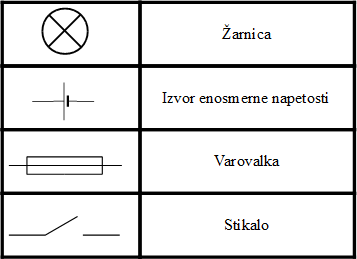 